Расписание онлайн мероприятий25-29.05.2020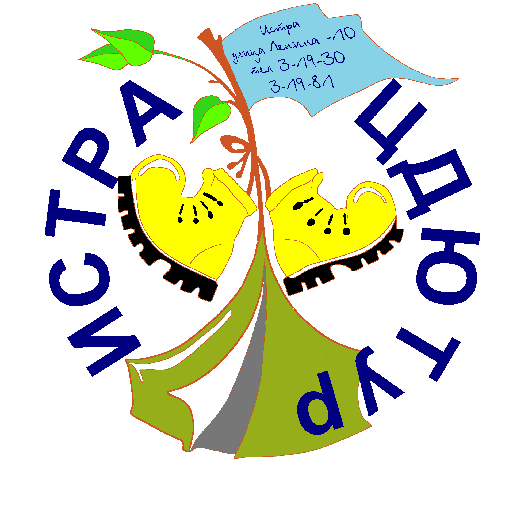 Управление образованием Городского округа Истра Московской областиМуниципальное образовательное учреждение дополнительного образованияЦеНТР детского и юношеского туризма и КРАЕВЕДЕНИЯ143590 Московская область Истра, ул Ленина, 10.Тел. 8 (49831) 3-1930, 8 (49831) 3-1981.    E-mail: istra_cutur@mail.ruВремя  ТемаПедагогСсылка  25 мая понедельник25 мая понедельник25 мая понедельник25 мая понедельник10:00 Собираемся в поход «Выбираем маршрут»Смирнова Анастасия АлексеевнаКонференция Zoomhttps://us04web.zoom.us/j/77438094702?pwd=WlNtdXJLbC9ES2FPY1hhS3A3dWZZUT0911:10 Спорт. «Тренировка на развитие выносливости»Бондаренко Галина ВасильевнаКонференция Zoom https://us04web.zoom.us/j/8973486561?pwd=NmthZlFETzQyZXlnZmJmYy85YWpRZz0912:00Собираемся в поход «Как выбрать рюкзак для туризма»Царёв Алексей СергеевичКонференция Zoom https://us04web.zoom.us/j/74829626000?pwd=b2V4MzcxaER0TC9zRCtheDJLWVE0Zz0913:00К 75-летию Великой Победы.«Танковый гений Лавриненко Дмитрий Федорович»Царёв Алексей СергеевичКонференция Zoomhttps://us04web.zoom.us/j/75754240505?pwd=b1B2RlJlRzlhQUF6dGRJbXFpemk3UT0915.00Краеведение. «Мой земляк - Герой Советского Союза Василий Алексеевич Балебин»Киселёва Валентина ВладимировнаКонференция Zoom https://us04web.zoom.us/j/73628160908?pwd=T0Zjb2VCeHJIWmFZL0h2bWZFWEwwZz0926 мая вторник26 мая вторник26 мая вторник26 мая вторник10:00Собираемся в поход «Снаряжение»Смирнова Анастасия АлексеевнаКонференция Zoomhttps://us04web.zoom.us/j/76622328402?pwd=QTNHNHhscDRFVU5sZjdYZ0t2c0RRQT0911:10 Спорт. «Силовая тренировка»Бондаренко Галина ВасильевнаКонференция Zoom https://us04web.zoom.us/j/8973486561?pwd=NmthZlFETzQyZXlnZmJmYy85YWpRZz0912:00К 75-летию Великой Победы «Битва за Москву»Царёв Алексей СергеевичКонференция Zoom https://us04web.zoom.us/j/72969214394?pwd=aHhhREgzdENRL1liSXBGRVVmaU9Idz0913:00Путешествия в России. «Памятники наследия UNESCO» (1)Стригина Анастасия СергеевнаКонференция Zoom https://us04web.zoom.us/j/7635637251?pwd=YnVVTWpHYTRoY3MyamFqeDRUYlRoZz0915.00Краеведение. «Память о битве под Москвой: история братских захоронений на территории сельского поселения Ивановское»Киселёва Валентина ВладимировнаКонференция Zoomhttps://us04web.zoom.us/j/72149978901?pwd=QkE0eWpOQXRTQUFJMkFlL0dMRnBNUT0927 мая среда27 мая среда27 мая среда27 мая среда10:00 Спорт. «Кардиотренировка»Бондаренко Галина ВасильевнаКонференция Zoom https://us04web.zoom.us/j/8973486561?pwd=NmthZlFETzQyZXlnZmJmYy85YWpRZz0911:00Собираемся в поход «Обязанности участников группы в походе»Смирнова Анастасия АлексеевнаКонференция Zoomhttps://us04web.zoom.us/j/74413833693?pwd=TXdPbVp2WkNMNFk0c2RVNWhtWHdLUT0912:00К 75-летию Великой Победы «Генерал Панфилов»Царёв Алексей СергеевичКонференция Zoomhttps://us04web.zoom.us/j/74019284602?pwd=ZmlaZmU4ZWhsdkVDVkdZaVcvTUVLdz0913:00Путешествия в России. «Памятники наследия UNESCO».Ферапонтов монастырь, вулканы Камчатки и др. (2)Стригина Анастасия СергеевнаКонференция Zoomhttps://us04web.zoom.us/j/7635637251?pwd=YnVVTWpHYTRoY3MyamFqeDRUYlRoZz0915.00Краеведение. «Герои забытой войны», посвященный 100-летию начала Первой мировой войныКиселёва Валентина ВладимировнаКонференция Zoomhttps://us04web.zoom.us/j/73259900827?pwd=YVR5TllESDUzSUlpZVFRejFSOCsvQT0928 мая четверг28 мая четверг28 мая четверг28 мая четверг09:30 Спорт.  «Развитие выносливости»Бондаренко Галина ВасильевнаКонференция Zoom https://us04web.zoom.us/j/8973486561?pwd=NmthZlFETzQyZXlnZmJmYy85YWpRZz0911:00Собираемся в поход «Питание в походе»Смирнова Анастасия АлексеевнаКонференция Zoomhttps://us04web.zoom.us/j/79481390020?pwd=eTdqamdqM2JmWnRhcXg1aGVHcFI0UT0912:00Краеведение. «Прогулка по Новоиерусалимскому монастырю»Царёв Алексей СергеевичКонференция Zoomhttps://us04web.zoom.us/j/73097084508?pwd=a3hSZEI1SGxmUW8rK2FacTN5b3BsUT0913:00Путешествия в России. «Памятники наследия UNESCO» Кавказ, Кижи и не только (3)Стригина Анастасия СергеевнаКонференция Zoom https://us04web.zoom.us/j/7635637251?pwd=YnVVTWpHYTRoY3MyamFqeDRUYlRoZz0915.00К 75-летию Великой Победы. «Город- герой Новороссийск» (1)Киселёва Валентина ВладимировнаКонференция Zoomhttps://us04web.zoom.us/j/78132451714?pwd=UStUTDlOZ29zVVJpbkxtTnBvbEwwQT0929 мая пятница29 мая пятница29 мая пятница29 мая пятница10:30Спорт.  «Развитие координации»Бондаренко Галина ВасильевнаКонференция Zoom https://us04web.zoom.us/j/8973486561?pwd=NmthZlFETzQyZXlnZmJmYy85YWpRZz0911:15Собираемся в поход «Фотограф в походе»Смирнова Анастасия АлексеевнаКонференция Zoom https://us04web.zoom.us/j/72764788571?pwd=cFJDeGJCQmtQS3ZTTVptNldXWlBUUT0912:00Краеведение. «Усадьба Архангельское» Царёв Алексей СергеевичКонференция Zoomhttps://us04web.zoom.us/j/73537850546?pwd=dDF1dVhYSWpCR1BXUWNTTDRJVVpDZz0913:00Путешествия в России. «Памятники наследия UNESCO». Куршская коса, крепость в Дербенте и не только (4)Стригина Анастасия СергеевнаКонференция Zoom https://us04web.zoom.us/j/7635637251?pwd=YnVVTWpHYTRoY3MyamFqeDRUYlRoZz0915.00К 75-летию Великой Победы. «Город- герой Новороссийск» (2)Киселёва Валентина ВладимировнаКонференция Zoomhttps://us04web.zoom.us/j/71886239296?pwd=eFNGMm1seXlTWDZDSm5xV2I2SlVldz09